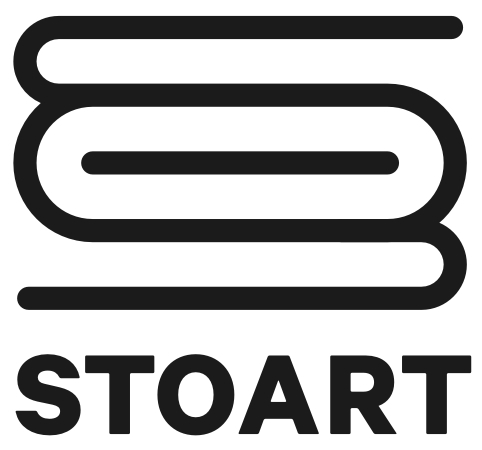 WNIOSEK O PRZYZNANIE ZAPOMOGI Z FUNDUSZU SOCJALNEGO ZAW STOART*Imię i nazwisko:Data urodzenia:PESEL:Adres korespondencyjny: Nr tel. kontaktowego:Adres e-mail:Nr rachunku bankowego (wyłącznie do wypłaty wnioskowanej zapomogi socjalnej):Wnioskowana kwota zapomogi (maks. 2.500 zł) wraz z uzasadnieniem:Załączniki:Kopie dokumentacji medycznej (zaświadczenia, epikryzy, wyniki badań, itp.), jeżeli w uzasadnieniu wniosku mowa jest o stanie zdrowiaWypełniona i podpisana zgoda na przetwarzanie danych osobowych dotyczących stanu zdrowia – tylko w wypadku dołączenia dokumentacji lekarskiej (zaświadczenia itp.)Zaświadczenie z urzędu skarbowego o wysokości dochodu osiągniętego w roku ubiegłym Zapoznałam/Zapoznałem się z informacją RODO (w załączeniu)___________________			____________________________________Data						Odręczny podpis wnioskodawcy*Informacje zawarte w niniejszym formularzu nie stanowią podstawy do aktualizacji danych w ZAW STOART